МБДОУ «Детский сад с.Зандак»Сценарий мероприятия на тему: «Священные аятыиз Корана».Подготовил и провел:Хайдарлаев М.В.Ведущий: АссаламуАлейкум дети! Дети: (все вместе) ваАлейкумассалам!Ведущий: Дорогие мои дети, кто знает как называется священная книга мусульман?Дети: Коран.Ведущий: Правильно дети!Священный Коран является извечным словом Всевышнего Аллаха, Господа миров, сотворившего небеса и землю, человека и джиннов, и миры. Ребенок.Зачем живу на этом свете?
Зачем живут все люди, дети?
Чтоб не узнать нам жизни краха —
Живу я только для Аллаха! 
Чтоб встретится мне с Ним в Раю
Я на намаз с утра встаю!
Чтоб Он грехи мои простил
Ему дуа я возносил.
Он мне послание передал.
Кораном Он его назвал.Ведущий: А из чего образован Священный Коран, кто знает?Дети: Из аятов и сур.Ведущий: Правильно дети, Священный Коран образован из сур, а суры – из аятов. Самостоятельные части Корана называются аятами. Мы всегда слышали это название. Слышали как аяты Священного Корана. Непосредственно сам Всевышний Аллах назвал аятами Священного Корана эти маленькие группы букв или слов. В начале суры Ал-иИмран Всевышний Аллах говорит:Хуваллазианзала алайкаль-китаб1«Он – тот, кто ниспослал тебе Коран».Минхуайатунмухкаматун… Ваухару муташабихат2Часть этих ниспосланных аятов являются явными, т.е. ясно изложенными... Другая же часть – непонятная людям загадочные, символические аяты. Мухкам – это ясно изложенные, сильные аяты, смысл которых очевиден, сразу понятен, и из которого можно вынести суждение.Из этого мы понимаем, что сам Всевышний Аллах назвал эти ниспосланные маленькие части Корана аятами. Потому что здесь говорится «минхуайатунмухкаматун… ваухарумуташабихат».Эти аяты Священного Корана в большинстве своем являются поучительными, мудрыми, многозначительными предложениями. Из слова «предложение» мы понимаем предложение согласно правилам грамматики. Но иногда несколько условных букв с непонятным нам смыслом могут составлять аят. Например, некоторые из таких аятов, скажем, которые и вы сразу вспомните: Алиф, лам, мим. Какой аят является первым аятом суры Бакара, находящийся на первой украшенной странице Священного Корана, между сурами Фатиха и Бакара? Алиф, лам, мим; три буквы... Затем, например: Ха, мим... Например: Та, ха... Например: Йа, син... Например: Каф, ха, йа, айн, сад... Айн, син, каф... Та, син, мим...Дети читают стихи.
Самая заветная книга КОРАН.
Выучить ее – это мой план.
Для это надо арабский знать.
Чтоб священный Коран понимать!
Алиф,бэ,тэ,фэ,джим.
Говорим красиво, не спешим.
Хэ,ха,дэль,вэль,ра.
Нам буквы запоминать пора.
Зэ,син,шин,сод,дод.
И все получится вот вот.
Тоо,зоо, айн, гайн.
В арабском языке нет тайн.
Фэ,каф,кяф,лям,мим.
И скоро язык нам станет родным.
Нун,хээ, уау,ййаа.
Вот и все, АльхамдулЛлиллях!(сперва поставить звуки со взрослым)
***Спасибо Аллах, что создал меня.
Дал мне тело, слух, руки, глаза.
Спасибо, что дал мне папу и маму.
Хочу я быть верен только Корану.
И хочется мне благодарным быть.
И только Твое довольство получить!Некоторые сподвижники в какой-то степени дали разъяснение таинственным аятам, но большинство сохраняют свои таинства.Иногда аят бывает одно слово. Например, ар-Рахман. Это аят. Алламаль-Куран, «Научил Священному Корану», второй аят суры Рахман. Например, аль-Кариах, одно слово. Например, Вад-духа, первый аят. Валь-лайлииза саджа, второй аят. Например, аль-Хакках, одно слово. Например, Сумма назара. «Затем посмотрел». Здесь два слова. Например, Мудхамматан, одно удлиненное слово с мад в суре Рахман. Например, в Фатихе, АльхамдулиллахиРаббиль-аламин, один аят, ар-Рахманир-Рахим, один аят.Значит, нет такого правила, что аят должен быть предложением. Иногда аят может быть одним словом или даже несколькими таинственными буквами. Иногда может быть множеством слов или группой предложений. Например, Аятуль-Курси является аятом. Вы знаете, при чтении он довольно длинный.Воспитатель: Дети, давайте мы с вами поиграем в игру Съедобное-несъедобное, халяль и харам1.            Игроки садятся рядом друг с дружкой.2.            Ведущий по очереди кидает мяч игрокам, произнося слова.3.            Если произнесённое слово означает съедобный предмет (например: конфета, апельсин), то игрок должен поймать мяч. Если он его не ловит, то становится ведущим.4.            Если произнесённое слово означает несъедобный предмет (например: стул, карандаш), то игрок не должен прикасаться к мячу руками (чтобы не было споров). Если он его ловит или просто прикасается руками, то становится ведущим.5.            Обязательно, играя в эту игру, называйте то, что явно нельзя мусульманам (свинина, пиво, вино и т. п.), и то, что очень рекомендуется (Зам-зам, тмин, мёд, молоко и т. п.).6.            Как вариант игры можно сыграть в игру «Напитки: можно и нельзя».7.            Не забудьте обсудить с ребёнком результаты игрыСамым большим аятом Священного Корана является аят-ы мудаяна, составляющий целую страницу. Этот аят расположен перед Аманар-расулу, в конце суры Бакара. Это длинный аят, разъясняющий правила заимствования, и как берущие и дающие взаймы определяют это. При этом должны быть два свидетеля. Если из свидетелей только один мужчина, то за второго свидетеля должны быть две женщины-свидетели. Свидетелям не угрожают и не давят на них. Длинные объяснения даются в одном аяте.Аяты имеют отличительные друг от друга знаки, интервалы. Еще одним важным моментом является то, что эти аяты были пронумерованы в Священном Коране по порядку ниспослания нашему господину Пророку (с.а.с). Порядок согласно божественному велению и знаку, неизменный, то есть их порядок не произвольный или хронологический, а неизменный.То есть Священный Коран будет сохранен до конца света. Аллах заявил о его защите. Эти копии Священного Корана были написаны на материале, который был доступен в то время. Сподвижники писали на ткани, если у них была ткань, на коже, если была кожа; например, если у них была лопатка большого животного, то писали на ней из-за того, что она была ровной; если был материал, который можно назвать бумагой, то писали на нем.МУ «ОДУ Ножай-Юртовского района»Муниципальное бюджетное дошкольное образовательное учреждение «ДЕТСКИЙ САД С. ЗАНДАКНОЖАЙ-ЮРТОВСКОГО МУНИЦИПАЛЬНОГО РАЙОНА» (МБДОУ «Детский сад с. Зандак»)МУ «Нажи-Юьртан кIоштан ШХЬДУО»Муниципальни бюджетни школал хьалхарчу дешаран учреждени«НАЖИ-ЮЬРТАН МУНИЦИПАЛЬНИ КIОШТАН ЗАНДАКЪА ЮЬРТАН БЕРИЙН БЕШ» (МБШХЬДУ «Зандакъа юьртан берийн беш»)ИНФОРМАЦИЯ о проведенном мероприятии на тему: «Священные аяты из Корана».С целью ознакомить детей со Священной книгой мусульман, из чего она образована, поддержать у детей интерес к религии Ислам, 11 марта 2020 года в МБДОУ " Детский сад с.Зандак» прошло ознакомительное мероприятие на тему: «Священные аяты из Корана».Коран – это священная книга мусульман. Священный Коран является извечным словом Всевышнего Аллаха, Господа миров, сотворившего небеса и землю, человека и джиннов, и миры. Священный Коран образован из сур, а суры – из аятов. Самостоятельные части Корана называются аятами. Непосредственно сам Всевышний Аллах назвал аятами Священного Корана эти маленькие группы букв или слов. Мероприятие провел Хайдарлаев М.В., ответственный по ДНВ. В начале мероприятия Хайдарлаев М.В., ознакомил воспитанников с историей и величием священного Корана, с его священными сурами и аятами.  Детьми были прочитаны стихи о Коране. Проводился конкурс на лучшее чтение сур из Корана. Также проводилась игра «Съедобное не съедобное, халяль и харам».Составила: старший воспитатель                                   Т.А.Солтамурадова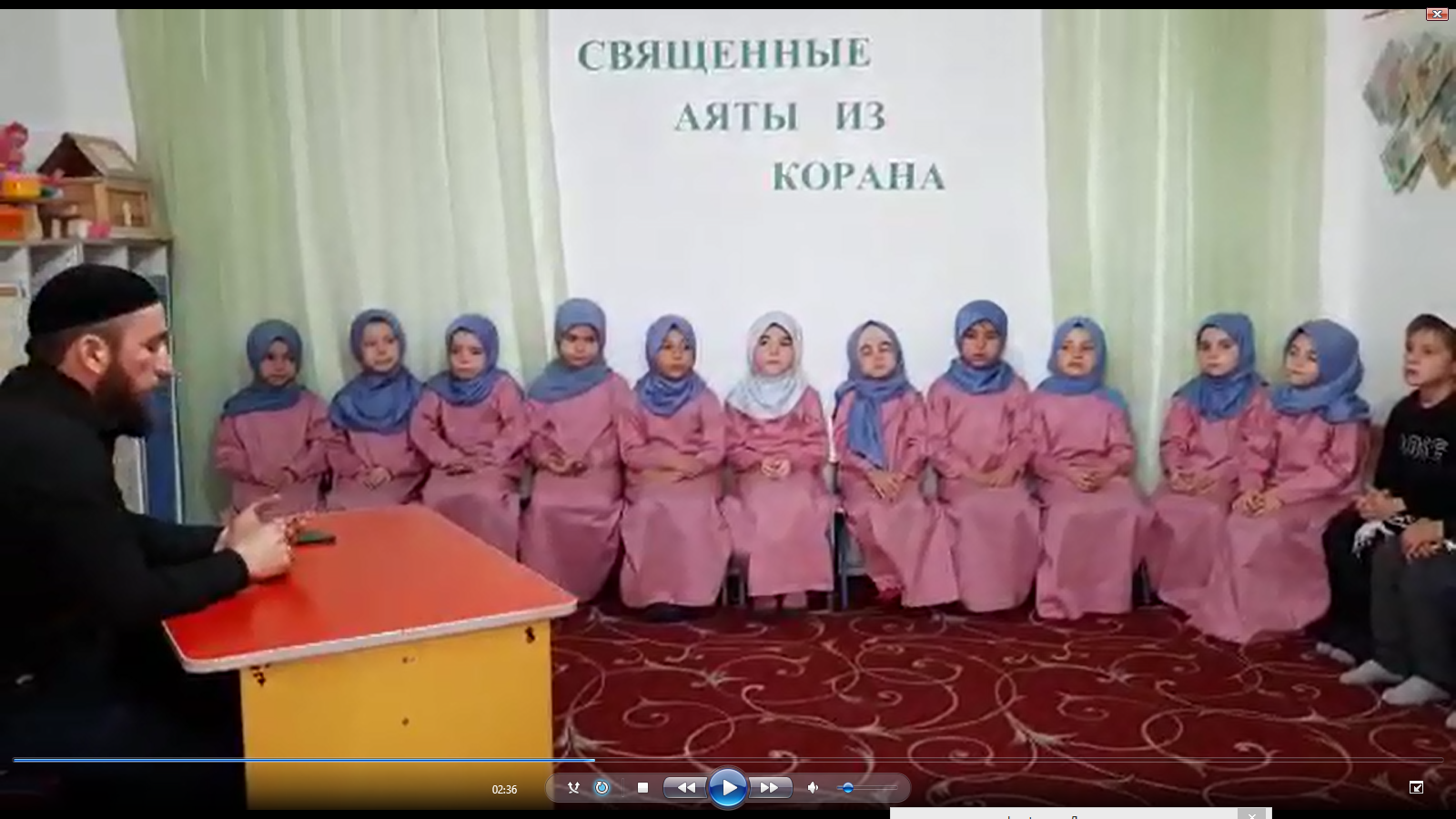 